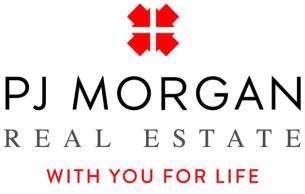 Westin Hills Townhome AssociationArchitectural/Landscaping Change Request FormDate:                                                                 		Phone:                                          Name:                                                            Address:                                                         Please submit a complete set of plans with this application.  You may not commence work on your proposed improvement or addition until you have received the approval to proceed.I hereby request approval of the following improvements to lot/home:(Describe the proposed improvements and attach plans, showing type, style, quality, dimensions, materials, color and location.)Please be advised that Westin Hills Townhome Association will not be responsible for any change/damage to deck, sprinkler systems or drainage.To be constructed by:_____________________________________________________________Proposed date of construction:______________________________________________________Signature of Homeowner:__________________________________________________________***Do not write below this line***Board of Directors( ) Approved			( ) Denied				( ) More information NeededComments:___________________________________________________________________________________________________________________________________________________________________________________________________________________________________Authorized Signature:____________________________________________________________Please fax or mail requests to Cara Woosley, PJ Morgan Real Estate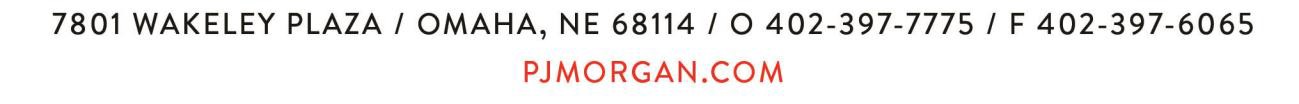 